TriangleSquareCircleRectangle3 sides4 sides0 sides4 sides3 angles4 angles0 angles4 anglesStraight lines4 sides same lengthCurved line2 of the sides are same length(opposite sides)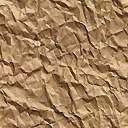 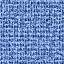 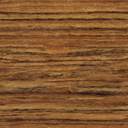 